ПортфолиоШохалова Татьяна Юрьевна, педагог-организатор, преподаватель   истории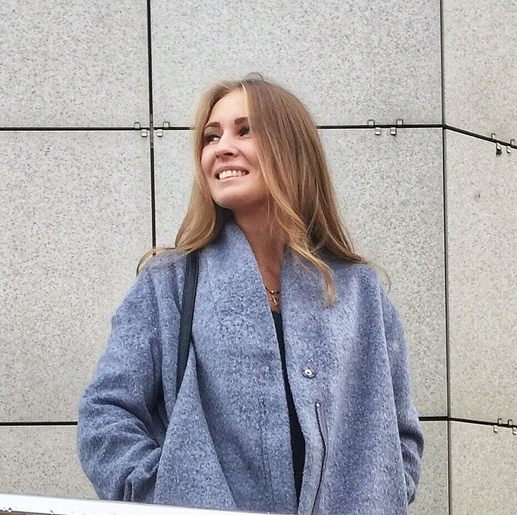 Педагогический стаж: 1 годОбразование: Вологодский государственный университет (2019 г.) Опыт работы: - ДОЛ «Вологодская зарница» (г. Сочи) – аниматор-хореограф, вожатый (2015-2016 гг)- ДОЛ «Остров Мадагаскар»  (г. Сочи) – аниматор-хореограф, воспитатель (2017-2019 гг)- Образовательный центр «Сириус» (г. Сочи) – куратор (старший вожатый) (2019-2020 гг)Повышение квалификации и стажировки	(последние 5 лет):Научно-методическая и исследовательская работа (доклады, выступления, печатные издания на региональном и федеральном уровне) педагога и его студентовУчреждениеНаправление подготовкиГодФГБОУ ВО «Ярославский государственный педагогический университет им.К.Д. Ушинского»Переподготовка «Фитнес-инструктор групповых программ»2020-2021ФГБОУ ВО «Ярославский государственный педагогический университет им.К.Д. Ушинского»Повышение квалификации «Основы фитнес-нутрициологии»2020Место ДействиеГодМНФ «Молодые исследователи – регионам»Диплом 1 степени. Доклад «Деятельность следственных и судебных органов по делу декабристов» https://vk.com/doc74268642_509015435?hash=f41406abb6c918ef37&dl=faaf57ec6f0c2f3cbb2019